Совет музея колледжаТараскина Светлана Николаевна – Заместитель директора по УВРУрусова Наталья Александровна – Преподаватель математики, участница поискового отрядаКришталь Юлия Вячеславовна – Преподаватель биологии, участница поискового отряда	Сонченко Игорь Васильевич – Командир поискового отрядаАндреева Софья Владимировна – Педагог организаторКарначёв Андрей Николаевич – Глава администрации Медвежьи Озерского поселения Ковальчук Сергей (Отец Сергий ) – Настоятель храма Блаженной Ксении Петербургской в Медвежьих ОзерахТаратинская Любовь Валентиновна – Библиотекарь ДК Медвежьи ОзераФиличкин Сергей Юрьевич – выпускник колледжа 2010 годаСтуденты:
Лемешкина ВалерияКоленченко ЕкатеринаСиницына АлександраЕпихина ИринаСорокина ТатьянаПрокошина АнастасияАминов Кирилл 
Актив музея колледжаОтветственные за поисково-краеведческую работу:Пудовкин КириллБайжанов АмирОтветственные за просветительскую работу:Рясная Софья
Суслова ВалентинаОтветственные за оформительскую работу:Кочнева АннаНазарова ВикторияЭкскурсионная группа:
Рысенкова АннаТокарев ВячеславУТВЕРЖДАЮДиректор ГБПОУ МО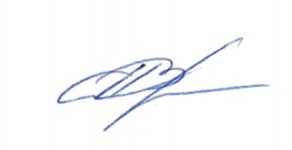 «Щёлковский колледж»_____________Бубич Ф.В.УТВЕРЖДАЮДиректор ГБПОУ МО«Щёлковский колледж»_____________Бубич Ф.В.